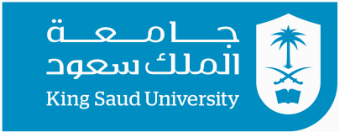 Tutorial 9Consider the function       , using Newton method:Write the results of the first five steps (hand execution) starting from  with a tolerance of 10-3 (hint:   )Write a Python program allowing to find numerically the root of the function  using  Newton method.  Fill the following table:      Conclude:………………………………………………………………………………………………………………………………………………………………………Save the program and name it: T9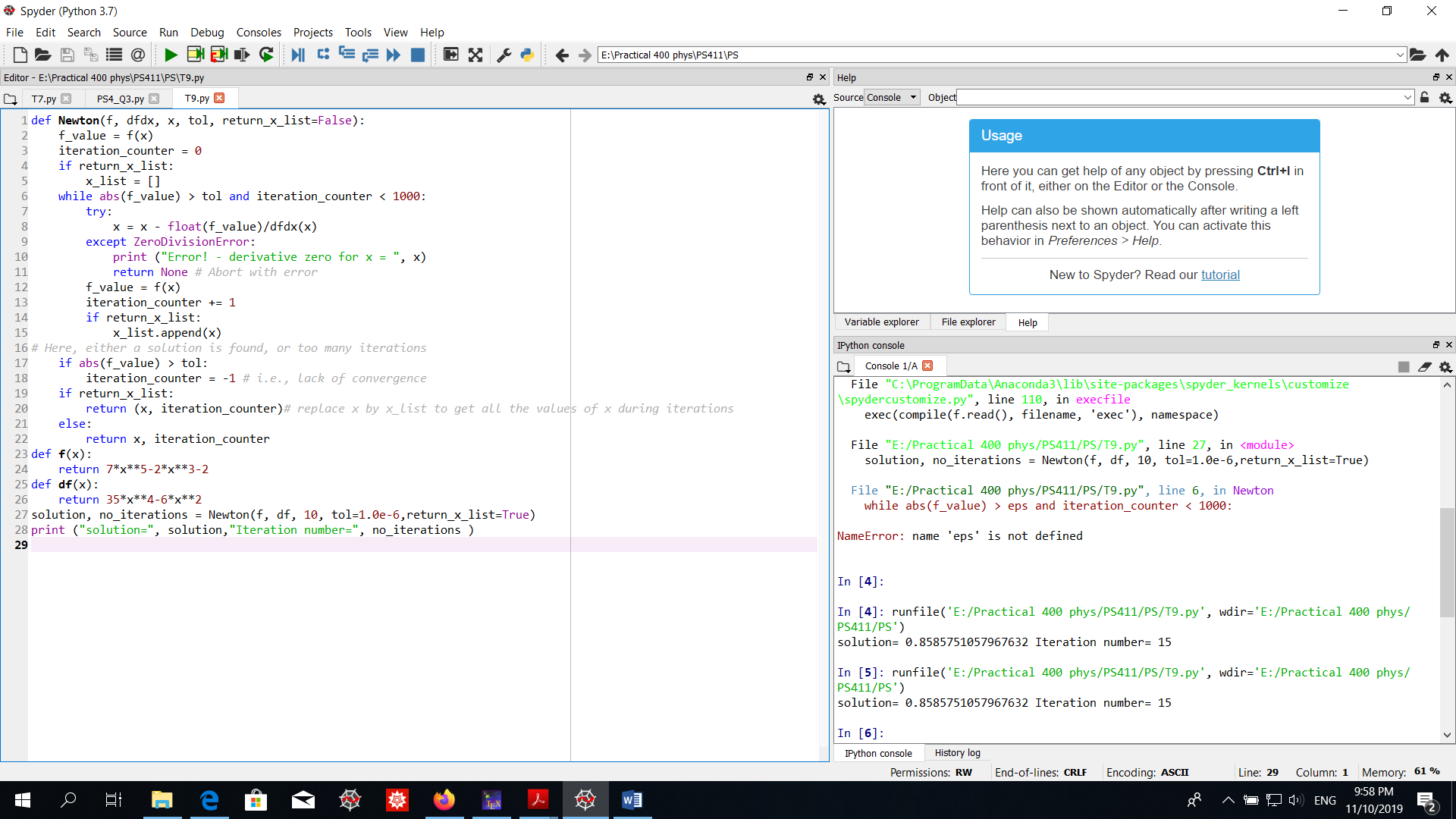 PHYS 400 Academic year 1444 H     Computational Physics	Semester 442Student’s Nameاسم الطالبID numberالرقم الجامعيtoleranceroot 0.1